山东技师学院数控机电设备清单及搬迁后数控机床摆放位置附表：搬迁后数控机床摆放位置附图：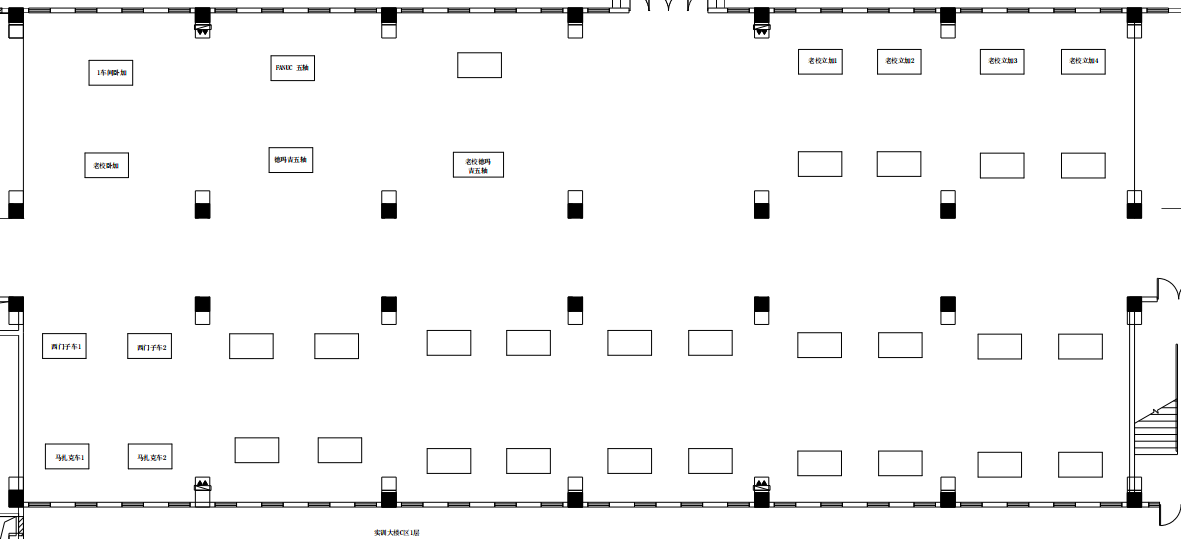 搬迁机床清单搬迁机床清单搬迁机床清单搬迁机床清单搬迁机床清单搬迁机床清单搬迁机床清单搬迁机床清单搬迁机床清单搬迁机床清单序号资产名称型号单位数量 现存放地点 迁后地点  搬迁后位置  系统  尺寸 1五轴卧式加工中心DMU60pduoBLOCK台1燕山校区实训楼1层  山东技师学院章丘校区综合实训楼C区一层指定位置  见附图 海德汉5×4.52立式加工中心DMC635V台2燕山校区实训楼1层  山东技师学院章丘校区综合实训楼C区一层指定位置  见附图 西门子3立式加工中心DMC635Veco台1燕山校区实训楼1层  山东技师学院章丘校区综合实训楼C区一层指定位置  见附图 西门子4车削 加工中心CTX310v1台1燕山校区实训楼1层  山东技师学院章丘校区综合实训楼C区一层指定位置  见附图 西门子5车削 加工中心CTX310v3台1燕山校区实训楼1层  山东技师学院章丘校区综合实训楼C区一层指定位置  见附图 西门子6立式加工中心VCN410AN台1燕山校区实训楼1层  山东技师学院章丘校区综合实训楼C区一层指定位置  见附图 马扎克7卧式加工中心HCN5000-II台1燕山校区实训楼1层  山东技师学院章丘校区综合实训楼C区一层指定位置  见附图 马扎克5.6×2.58数控车床QTN200/500U台2燕山校区实训楼1层  山东技师学院章丘校区综合实训楼C区一层指定位置  见附图 马扎克9五轴立式加工中心DMU65BLOCK台1章丘校区1#车间 山东技师学院章丘校区综合实训楼C区一层指定位置  见附图 海德汉10五轴立式加工中心TOM-1160台1章丘校区1#车间 山东技师学院章丘校区综合实训楼C区一层指定位置  见附图 法那克11卧式加工中心NMC-50H台1章丘校区1#车间 山东技师学院章丘校区综合实训楼C区一层指定位置  见附图 法那克4.0×3.0机电一体化设备清单机电一体化设备清单机电一体化设备清单机电一体化设备清单机电一体化设备清单机电一体化设备清单序号名称数量单位现存放位置搬迁后位置1MPS模块式生产加工系统9站山东技师学院燕山
校区（济南市二环
东路7506号）综合实训楼C区 山东技师学院章丘校区（济南市经十东路2号）综合实训楼北区及2号教学楼，具体位置待勘察现场时由甲方指定2　计算机60台山东技师学院燕山
校区（济南市二环
东路7506号）综合实训楼C区 山东技师学院章丘校区（济南市经十东路2号）综合实训楼北区及2号教学楼，具体位置待勘察现场时由甲方指定3工业自动化网络集成通讯系统装置11套山东技师学院燕山
校区（济南市二环
东路7506号）综合实训楼C区 山东技师学院章丘校区（济南市经十东路2号）综合实训楼北区及2号教学楼，具体位置待勘察现场时由甲方指定4电气气动液压实训装置12套山东技师学院燕山
校区（济南市二环
东路7506号）综合实训楼C区 山东技师学院章丘校区（济南市经十东路2号）综合实训楼北区及2号教学楼，具体位置待勘察现场时由甲方指定5SDDL-PLCSMS可编程序逻辑控制器实训装置10套山东技师学院燕山
校区（济南市二环
东路7506号）综合实训楼C区 山东技师学院章丘校区（济南市经十东路2号）综合实训楼北区及2号教学楼，具体位置待勘察现场时由甲方指定6SDDL-PLCFX可编程序逻辑控制器实训装置10套山东技师学院燕山
校区（济南市二环
东路7506号）综合实训楼C区 山东技师学院章丘校区（济南市经十东路2号）综合实训楼北区及2号教学楼，具体位置待勘察现场时由甲方指定7FA工厂自动化实训系统8套山东技师学院燕山
校区（济南市二环
东路7506号）综合实训楼C区 山东技师学院章丘校区（济南市经十东路2号）综合实训楼北区及2号教学楼，具体位置待勘察现场时由甲方指定8VMS组合式机电一体化系统1套山东技师学院燕山
校区（济南市二环
东路7506号）综合实训楼C区 山东技师学院章丘校区（济南市经十东路2号）综合实训楼北区及2号教学楼，具体位置待勘察现场时由甲方指定9电气液压实训装置6套山东技师学院燕山
校区（济南市二环
东路7506号）综合实训楼C区 山东技师学院章丘校区（济南市经十东路2号）综合实训楼北区及2号教学楼，具体位置待勘察现场时由甲方指定10低压控制盘1套山东技师学院燕山
校区（济南市二环
东路7506号）综合实训楼C区 山东技师学院章丘校区（济南市经十东路2号）综合实训楼北区及2号教学楼，具体位置待勘察现场时由甲方指定11高压配电装置1套山东技师学院燕山
校区（济南市二环
东路7506号）综合实训楼C区 山东技师学院章丘校区（济南市经十东路2号）综合实训楼北区及2号教学楼，具体位置待勘察现场时由甲方指定12高压控制柜1台山东技师学院燕山
校区（济南市二环
东路7506号）综合实训楼C区 山东技师学院章丘校区（济南市经十东路2号）综合实训楼北区及2号教学楼，具体位置待勘察现场时由甲方指定13空调2套山东技师学院燕山
校区（济南市二环
东路7506号）综合实训楼C区 山东技师学院章丘校区（济南市经十东路2号）综合实训楼北区及2号教学楼，具体位置待勘察现场时由甲方指定